询价采购文件项目编号：TZLC20221114项目名称：泰州职业技术学院电动车采购代理机构：泰州林诚项目管理有限公司二〇二二年十二月目录一．询价公告二．供应商须知三．项目技术要求和有关说明四．合同书五. 附件第一章	询价公告泰州林诚项目管理有限公司受泰州职业技术学院的委托，对泰州职业技术学院电动车采购进行询价采购，欢迎符合相关条件的供应商参加询价并提请注意下列相关事项：（一）采购项目信息1.项目名称：电动车采购2.项目编号：TZLC202211143.项目预算（最高限价）：16万元4.采购方式：询价5.采购人：泰州职业技术学院（二）供应商资格要求1.具备《中华人民共和国政府采购法》第二十二条第一款规定的条件；2.未被“信用中国”网站（www.creditchina.gov.cn）列入失信执行人、重大税收违法案件当事人名单、政府采购严重违法失信行为记录名单；3.具备采购人根据采购项目的特殊要求规定的以下特定条件：无；4.不接受联合体投标。（三）询价时间、地点询价文件接收开始时间：2022年12月15日14:00。询价文件接收截止时间：2022年12月15日14:30，询价截止时间后的响应文件恕不接受。询价文件接收地点：泰州市开发区雪铁龙路1号(梦创中心南楼二楼会议室三）。（四）响应文件份数：响应文件一式叁份，正本壹份、副本貳份（五）联系方式代理机构：泰州林诚项目管理有限公司地址:泰州市开发区雪铁龙1号(梦创中心南楼二楼2006室）项目联系人:王女士        电话：19951167066   采购单位：泰州职业技术学院单位联系人:窦老师       电话：0523-86664014其它1、根据疫情防控需要，各供应商明确项目授权代表且出席询价活动的人数限1人，提前做好自查工作，严禁出现感冒、发热、咳嗽等症状的人员参加询价活动，健康码或通信行程码为红码或黄码不得参加询价活动；2、加强个人防护，佩戴医用口罩，活动现场须出示健康码、通信行程码，服从工作人员的统一安排；3、供应商授权代表须持有开标前48小时的核酸检测阴性证明参加询价活动，未能提供48小时的核酸检测阴性证明不得参加本项目询价活动。(七）确认函确认函泰州林诚项目管理有限公司：我公司已知泰职院泰州职业技术学院电动车采购文件的相关要求，并完全清晰理解全部内容，不存在任何误解之处，同意放弃提出质疑的权利。经我公司认真研究，决定无保留地接受采购文件的所有条款，准时参加本项目投标活动。单位名称：本项目联系人：联系人手机号码：（供应商盖章）年   月  日备注：（1）供应商须在2022年12月13日17：30前将确认函以电子文件形式（PDF格式）发送至邮箱3317004925@qq.com，邮件主题：确认函（公司名称）。未能在指定时间前将确认函发送至指定邮箱的供应商，采购人有权拒绝其参加本项目；（2）已提交确认函的供应商，如无正当理由不参加本项目，采购人有权作出不利于供应商的处理。第二章供应商须知(一) 遵循原则：公开透明原则、公平竞争原则、公正原则和诚实信用原则。(二) 采购文件：1.采购文件包括本文件目录所列全部内容，供应商应仔细阅读，并在响应文件中充分响应采购文件的所有要求。2.采购文件中的“法定代表人”是指供应商的营业执照或相关部门的登记证明文件中的“法定代表人”或“负责人”。“代理公司”是指泰州林诚项目管理有限公司。3．供应商应按采购文件要求提交全部资料并对采购文件各项内容做出实质性响应，否则报价无效。4．采购文件仅作为本次询价项目使用。（三）采购文件的解释：本文件的最终解释权归代理公司和采购人。（四）采购文件的补充或修正： 在报价截止时间三个工作日前代理公司可对采购文件进行必要的澄清或者修改，不足三个工作日的，将顺延提交响应文件的截止时间。如需对采购文件进行补充或修正，代理公司将在泰州职业技术学院官网发布更正公告,该补充或修正的内容为采购文件的组成部分。供应商应在报价截止时间前关注原采购公告媒体上发布的相关更正公告。因供应商未尽注意义务，未及时全面地关注更正公告导致其提交的报价材料不符合代理公司要求，而造成的损失及风险（包括但不限于未成交）由供应商自行承担。（五）响应文件的组成：响应函（格式见附件）资格、资信证明文件：关于无重大违法记录的书面声明（格式见附件）供应商营业执照或相关部门的登记证明文件复印件；供应商法定代表人授权委托书及身份证复印件（法定代表人亲自参加报价的除外）（格式见附件，法定代表人亲自参加报价的除外）；供应商法定代表人身份证复印件；承诺书（格式见附件）；具备履行合同所必需的设备和专业技术能力的证明材料；（7）采购人要求的特定资质证明复印件（详见“报价邀请函”-“供应商资格要求”）。报价一览表及明细表（格式见附件）4.采购需求响应表（格式见附件）；5.要求采购人提供的配合（如有自拟并自行添加）6.其它（供应商认为有必要提供的声明和文件，如有自拟并自行添加）上述1-3项供应商必须按要求全部提供，否则响应文件无效。（六）响应文件的制作：所有文件、往来函件均应使用简体中文（规格、型号辅助符号例外）。响应文件由供应商按要求参考给定格式如实填写（编写），须有供应商（盖章）、法定代表人或法定代表人授权代表签字或盖章，方为有效，未尽事宜可自行补充。如无特别说明，供应商报价一律以人民币为结算货币,结算单位为“元”。响应文件应用不褪色的墨水书写或打印。响应文件按“响应文件的组成”顺序制作，编制目录、页码，装订成册。响应文件一式叁份，正本壹份，副本貳份，并注明“正本”、“副本”字样，密封，同时注明项目名称及编号并加盖公章。响应文件不应有涂改、增删和潦草之处，如有必须修改时，修改处必须有供应商盖章、法定代表人或法定代表人授权代表的签字。报价费用自理。（七）无效响应文件的确认：供应商有下列情况之一者，其响应文件无效：响应文件未按规定的期限、地点送达的；响应文件未按要求密封、签署、盖章的；供应商的法定代表人或法定代表人授权代表，未准时参加询价会议的；供应商的法定代表人授权代表，无法定代表人授权委托书的；不具备采购文件中规定的资格要求或未按采购文件规定的要求提供资格、资信等证明文件的；被“信用中国”网站（www.creditchina.gov.cn）列入失信执行人、重大税收违法案件当事人名单、政府采购严重违法失信行为记录名单的；响应文件未按采购文件规定的内容和要求填写的；响应文件书写潦草、字迹模糊不清、无法辨认的；响应文件中有采购文件未允许提供的选择性内容的；不同供应商委托同一单位或者个人办理报价事宜的；不同供应商的单位负责人为同一人或者存在直接控股、管理关系的；不同供应商的响应文件的装订形式、纸张情况、目录序号、排版格式、文字风格等存在明显相似性或一致性，特征显示由同一单位或者同一个人编制的；不同供应商响应文件内容存在非正常一致、项目组成员出现同一人、响应文件中错误（或异常）一致或雷同、电子文档信息一致或雷同的、报价呈规律性差异的；不同供应商的报价资料相互混装、不同供应商的委托代理人、项目负责人以及其他相关人员有在同一个单位缴纳社会保险、同一响应文件中单位名称落款与公章不是同一单位的；项目（标段）总报价超过本项目（标段）预算或最高限价的；提供虚假材料的（包括工商营业执照、财务报表、资格证明文件等）；询价小组认定供应商报价明显不合理，有可能影响商品质量和不能诚信履约的；除单一来源采购项目外，为采购项目提供整体设计、规范编制或者项目管理、监理、检测等服务的；响应文件内容不全或不符合采购文件中规定的其它实质性要求的；法律法规和采购文件规定的其它无效情形。（八）评审：评审工作由代理公司负责组织。具体评审事务由依法组建的询价小组负责。如有争议最终由询价小组认定。响应文件的审查报价一览表内容与明细表内容不一致的，以报价一览表为准。大写金额和小写金额不一致的，以大写金额为准；总价金额与按单价汇总金额不一致的，以单价金额计算结果为准；单价金额小数点有明显错位的，应以总价为准，并修改单价；对不同文字文本响应文件的解释发生异议的，以中文文本为准。正本与副本不符，以正本为准。评审程序响应文件初审。初审分为资格性检查和符合性检查。资格性检查。依据法律法规和采购文件的规定，对响应文件中的资格证明等进行审查；通过“信用中国”网站（www.creditchina.gov.cn）查询报价供应商在报价截止时间之前，是否被列入失信执行人、重大税收违法案件当事人名单、政府采购严重违法失信行为记录名单，以确定报价供应商是否具备报价资格。符合性检查。依据采购文件的规定，从响应文件的有效性、完整性和对采购文件的响应程度进行审查，以确定是否对采购文件的实质性要求做出响应。澄清有关问题。对响应文件中含义不明确、同类问题表述不一致或者有明显文字和计算错误的内容，询价小组可以书面形式（应当由询价小组专家签字）要求供应商做出必要的澄清、说明或者纠正。供应商的澄清、说明或者补正应当采用书面形式，由其授权的代表签字。成交标准本项目在质量和服务均能满足采购文件实质性响应要求的前提下，以评审价最低的供应商为成交供应商。如因最低评审价相同导致无法确定成交供应商的，则由采购人抽签决定。（九）确定成交供应商：询价小组对通过资格性检查和符合性检查的有效响应文件，根据成交标准确定成交供应商。代理公司将评审结果通知所有参加报价的未成交供应商，并在泰州职业技术学院官网发布成交公告。代理公司和询价小组对未成交原因不做解释。如有质疑，应在法定质疑期限内，即成交公告期限届满之日起7个工作日内，以书面形式送达采购人或者代理公司。质疑函应当列明具体的质疑事项及事实根据，认为自己合法权益受到损害的相关证据材料以及质疑供应商的名称、地址、邮编、联系人、联系电话、日期，同时该质疑函应由供应商法定代表人签字并加盖单位公章（原件）。采购人或者代理公司将在收到符合上述要求的书面质疑后七个工作日内，对质疑内容做出答复。供应商在法定质疑期限外送达的质疑函或法定质疑期限内送达的质疑函不符合上述要求的均为无效质疑，不予受理。代理公司向成交供应商发出《成交通知书》。（十）采购终止：在询价采购中，出现下列情况之一的，本次采购活动终止：因情况变化，不再符合规定的询价采购方式适用情形的；出现影响采购公正的违法、违规行为的；在采购过程中符合竞争要求的供应商或者报价未超过预算的供应商不足3家的。（十一）不良行为：成交供应商有下列情形之一的，必须限期改正，情节严重的，列入不良行为记录名单，在1至3年内禁止参加政府采购活动，并予以通报：未按照采购文件确定的事项签订政府采购合同，或者与采购人另行订立背离合同实质性内容的协议的；成交后无正当理由不与采购人签订合同的；拒绝履行合同义务的。（十二）签订、履行合同：采购人应当自成交通知书发出之日起十日内，按照采购文件和成交供应商响应文件的约定，与成交供应商签订书面合同。所签订的合同不得对采购文件和成交供应商响应文件作实质性修改。采购人不得向成交供应商提出任何不合理的要求，作为签订合同的条件，不得与成交供应商私下订立背离合同实质性内容的协议。成交方非因不可抗力未履行采购文件、响应文件和合同规定的义务，一经查实，代理公司将根据具体情况提请监督管理部门做出相应处理。（十三）成交服务费本次询价代理公司收取服务费计人民币叁仟叁佰元整，以上费用由成交供应商在领取成交通知书之前缴纳给代理公司，请供应商在报价时予以考虑。第三章 项目技术要求和有关说明一、技术要求总体要求：3辆电动车，其中一个用于校园警务巡逻（封闭式四门6座、免维修干电池组，车身为蓝白色、配置警用顶灯、喊话器、警报器）、一个用于工程检修巡检巡查（4座）、一个观光车（半封闭式12座以上，免维修干电池组）。具体要求如下表：1、校园警务巡逻车2.工程检修车3.观光车服务要求1.质保期：自验收合格之日起，质保期为3年。2.售后服务要求：2.1质保期内提供回访和免费上门维修服务，质保期外，承担除配件费外的所有费用。2.2货物在质保期内出现问题，须及时上门维修进行售后服务。接到故障/问题通知后，24小时内到达现场维修，按国家及行业标准对故障/问题进行及时处理。货物在质保期外出现问题，在收到故障/问题通知后，24小时内安排专业技术人员与相关教师沟通解决；若需现场处理，在48小时内安排专业人员进行相关处理并保证在48小时内排除故障。2.3质保期内，因产品质量问题/故障导致的维修成本及带来的损失由供应商承担。质保期外，供应商终身提供配件和保养服务，费用按照成本计算。商务要求1.采购项目完工期或交货期及地点采购项目完工期或交货期：合同签订后10日历天内完成。采购项目交付或执行的地点：泰州职业技术学院2.付款方式验收合格后支付合同总金额的90%，余款质保期满后无息付清。3.履约保证金成交供应商须在发出成交通知书后7日内缴纳履约保证金（合同价的10%），在成交结果公告之日起10内与采购人签订合同。合同书（格式文本）（最终以实际签订合同为准）项目名称：    采购人：           （以下简称甲方） 住所地：供应商：           （以下简称乙方） 住所地：                        根据《中华人民共和国政府采购法》、《中华人民共和国民法典》等法律法规的规定，甲乙双方按照泰州林诚项目管理有限公司的采购结果签订本合同。第一条 合同标的 乙方根据甲方需求提供下列服务：第二条 合同总价款 本合同项下货物总价款为     （大写）人民币，分项价款在“分项报价”中有明确规定。   1.本合同总价款包含完成本项目发生的所有含税费用、储运费、支付给员工的工资和国家强制缴纳的社会保障资金，以及供应商认为需要的其他费用等。2.本合同执行期间合同总价款不变。3.分项报价：第三条 组成本合同的有关文件下列关于泰州市政府采购          （项目编号）的采购文件、响应文件或与本次采购活动方式相适应的文件及有关附件是本合同不可分割的组成部分，与本合同具有同等法律效力，这些文件包括但不限于：（1）乙方提供的响应文件和最后报价；（2）技术规格响应表；（3）承诺/服务承诺；（4）成交通知书；（5）甲乙双方商定的其他文件等。第四条 履行合同期限、地点1.履行合同期限：2.履行合同地点：第五条 权利保证乙方应保证向甲方提供的服务不受第三方提出侵犯其专利权、版权、商标权或其他权利的起诉。一旦出现侵权，乙方应承担全部责任。第六条 质量保证1.乙方提供的产品和服务质量应当符合采购文件的约定，以及乙方的承诺。2.除特别说明外，质量保证期为自验收合格后     ，在此期间，乙方提供免费服务。第七条 验收甲方成立验收小组或聘请第三方验收公司，按照采购合同的约定对乙方履约情况进行验收。验收时，按照采购合同的约定对每一项产品性能、技术、服务、安全标准的履约情况进行确认。验收结束后，出具验收报告，列明各项标准的验收情况及项目总体评价。第八条 合同款支付1. 本合同项下所有款项均以人民币支付。2. 本合同项下的采购资金由甲方支付，乙方向甲方开具增值税专用发票。3. 付款方式：______________________________第九条 违约责任1. 乙方按合同约定的时间和质量标准提供服务，而甲方无正当理由逾期支付服务费用的，每逾期1天甲方向乙方偿付欠款总额的5‰滞纳金，但累计滞纳金总额不超过欠款总额的5%。2.  乙方未按合同约定的时间和质量标准提供服务，但未给甲方造成损失的，甲方可要求乙方整改，乙方在双方协定期限内达到甲方或第三方评估机构认定的质量标准后，甲方应支付相应的服务费用；否则，甲方有权解除本合同。3. 乙方未按合同约定的时间和质量标准提供服务，给甲方造成损失的，甲方可要求乙方按实赔偿；因乙方服务质量问题导致甲方无法实现合同目的的，甲方有权解除合同。4. 其他违约责任约定第十条 合同的变更和终止1. 除《政府采购法》第50条第二款规定的情形外，本合同一经签订，甲乙双方不得擅自变更、中止或终止合同。2. 除发生法律规定的不能预见、不能避免并不能克服的客观情况外，甲乙双方不得放弃或拒绝履行合同。乙方放弃或拒绝履行合同，保证金不予退还。第十一条 合同的转让乙方不得擅自部分或全部转让其应履行的合同义务。第十二条 争议的解决1.因履行本合同引起的或与本合同有关的争议，甲、乙双方应首先通过友好协商解决，如果协商不能解决争议，则采取以下第（__）种方式解决争议：（1）向甲方所在地有管辖权的人民法院提起诉讼；（2）向泰州仲裁委员会按其仲裁规则申请仲裁。如没有约定，默认采取第2种方式解决争议。2. 在仲裁期间，本合同应继续履行。第十三条 诚实信用乙方应诚实信用，严格按照招标（采购）文件要求和投标（响应）承诺履行合同，不向甲方进行商业贿赂或者提供不正当利益。第十四条 合同生效及其他1. 本合同自签订之日起生效。2. 本合同一式二份，甲乙双方各执一份。3. 本合同应按照中华人民共和国的现行法律进行解释。甲方（采购人）：               乙方（供应商）：（盖章）                     （盖章）代表人：                      代表人：  年 月 日                       年 月  日 第五章附件附件一：响应文件格式响应文件项目编号：TZLC20221114项目名称：电动车采购项目供应商名称（盖章）：二○二二年  月  日（一）响应函（格式）：响应函致泰州职业技术学院：我方收到贵方编号TZLC20221114采购文件，经仔细阅读和研究，我方决定参加此项目的报价。我方愿意按照采购文件的一切要求，提供本项目的报价，总报价见《报价一览表》。我方愿意提供贵单位在采购文件中要求的全部文件、资料。我方同意按采购文件中的规定，本响应文件报价的有效期限为报价截止之日起90天。如果我方的响应文件被接受，我方将履行采购文件中规定的每一项要求，按期、按质、按量，完成交货任务。我方愿意遵守《中华人民共和国政府采购法》，并按《中华人民共和国民法典》和合同条款履行自己的全部责任。我方认可并保证遵守采购文件的所有规定，放弃对采购文件提出质疑的权利。我方如无不可抗力，又未履行采购文件、响应文件和合同条款的，一经查实，我方愿意赔偿由此而造成的一切损失，并同意接受按采购文件的相关要求对我方进行的处理。我方决不提供虚假材料谋取成交、决不采取不正当手段诋毁、排挤其他供应商、决不与采购人、其它供应商或者代理公司恶意串通、决不向采购人、代理公司工作人员和评委进行商业贿赂、决不在采购过程中单独与采购人进行协商谈判、决不拒绝有关部门监督检查或提供虚假情况，如有违反，无条件接受贵方及相关管理部门的处罚。供应商（盖章）：法定代表人或法定代表人授权代表（签字或盖章）：电话：          传真：通讯地址：      邮编：（二）（供应商）关于无重大违法记录的书面声明（格式）：关于无重大违法记录的书面声明泰州职业技术学院：我公司（单位）参加本次项目（TZLC20221114）政府采购活动前三年内，在经营活动中没有重大违法记录，我公司（单位）愿针对本次项目（TZLC20221114）进行报价，响应文件中所有关于报价资格的文件、证明、陈述均是真实的、准确的。若有违背，我公司（单位）愿意承担由此而产生的一切后果。供应商（盖章）：法定代表人或法定代表人授权代表（签字或盖章）：日期：（三）（供应商）法定代表人授权委托书（格式）：法定代表人授权委托书泰州职业技术学院：（供应商名称）系中华人民共和国合法公司（单位），特授权代表我公司（单位）        全权办理针对本项目（TZLC20221114）的报价，参与询价、签约等具体工作，并签署全部有关的文件、协议及合同。我公司（单位）对法定代表人授权代表的签名负全部责任。在撤销授权的书面通知送达你处以前，本授权书一直有效，法定代表人授权代表签署的所有文件（在授权书有效期内签署的）不因授权的撤销而失效。法定代表人授权代表情况：姓名：    性别：     电话：单位名称（盖章）：法定代表人或法定代表人授权代表（签字或盖章）：日期：（四）承诺书（格式）：承诺书（供应商名称）在此承诺：1.本公司（单位）对本项目（TZLC20221114）所提供的货物均为全新合格品；2.本公司（单位）具备履行合同所必需的设备和专业技术能力；3.本公司未被“信用中国”网站（www.creditchina.gov.cn）列入失信执行人、重大税收违法案件当事人名单、政府采购严重违法失信行为记录名单。如违背上述承诺，本公司（单位）将承担一切法律责任。供应商（盖章）：法定代表人或法定代表人授权代表（签字或盖章）：日期：（五）报价一览表和报价明细表（格式）：报价一览表 供应商名称（盖章）                    项目编号：TZLC20221114法定代表人或法定代表人授权代表（签字或盖章）：日期：报价明细表法定代表人或法定代表人授权代表（签字或盖章）：日期：（六）采购需求响应表供应商名称（盖章）:                      项目编号： 法定代表人或法定代表人授权代表（签字或盖章）：注：（1供应商应当根据“项目技术要求和有关说明”的内容在上表“响应情况”中详细填写，并根据“采购需求”对应填写“偏离情况”；（2）表格不够可自行延长。电 气 系 统电控72v 全智能电控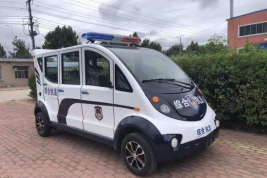 电 气 系 统电池72v (6 块 100 安时干电池)电 气 系 统电机4000 瓦交流电机电 气 系 统充电机智能化充电机电 气 系 统充电时间8 小时技 术 参 数充电输入电压220V技 术 参 数长*宽*高4050×1650×1900mm制动距离≤6m技 术 参 数整车装备质量980kg额定乘员6 人技 术 参 数整车载荷1650kg最大行驶速度38km/h技 术 参 数前、后轮距1350/1370mm最大爬坡度25%技 术 参 数轴距2880mm最小转弯半径6.75m技 术 参 数最小离地间隙190mm续驶里程80km技 术 参 数车体整体铁壳车身整体铁壳车身整体铁壳车身技 术 参 数仪表液晶仪表显示 (含电压、车速、里程、灯光、前后换向等信号)液晶仪表显示 (含电压、车速、里程、灯光、前后换向等信号)液晶仪表显示 (含电压、车速、里程、灯光、前后换向等信号)技 术 参 数后视镜手动型外后视镜手动型外后视镜手动型外后视镜技 术 参 数灯光及信号组合前灯、转向灯、组合后尾灯、制动灯、电喇叭组合前灯、转向灯、组合后尾灯、制动灯、电喇叭组合前灯、转向灯、组合后尾灯、制动灯、电喇叭技 术 参 数音响车载 MP3 机、倒车影像车载 MP3 机、倒车影像车载 MP3 机、倒车影像技 术 参 数开关启动开关、灯光及雨刮组合开关、进退档位开关启动开关、灯光及雨刮组合开关、进退档位开关启动开关、灯光及雨刮组合开关、进退档位开关技 术 参 数车架钢结构车架钢结构车架钢结构车架技 术 参 数方向盘聚氨酯发泡方向盘聚氨酯发泡方向盘聚氨酯发泡方向盘底 盘 系 统动力传动系统无极变速系统无极变速系统无极变速系统底 盘 系 统转向系统齿轮齿条式方向机齿轮齿条式方向机齿轮齿条式方向机底 盘 系 统后桥及悬挂整体式后桥+高强度钢板弹簧+筒式液压减震整体式后桥+高强度钢板弹簧+筒式液压减震整体式后桥+高强度钢板弹簧+筒式液压减震底 盘 系 统制动系统前盘式、后鼓式液压制动器、双回路液压制动、驻车制动装置前盘式、后鼓式液压制动器、双回路液压制动、驻车制动装置前盘式、后鼓式液压制动器、双回路液压制动、驻车制动装置底 盘 系 统车轮铝合金轮毂真空子午胎铝合金轮毂真空子午胎铝合金轮毂真空子午胎带警灯、喊话器带警灯、喊话器带警灯、喊话器带警灯、喊话器带警灯、喊话器电 气 系 统电控全智能英博尔控制器 (过温保护电路)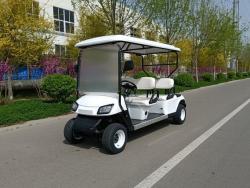 电 气 系 统电池60 伏 5 块免维护电池 (质保一年)电 气 系 统电机3500W 交流电机 (牵引性能优越，承载 能力强)电 气 系 统充电机车载式智能化充电机(具有防水功能)电 气 系 统充电时间8 小时 (放电率为 80%)技 术 参 数充电输入电压220V技 术 参 数长*宽*高3100×1200×1950mm制动距离≤6m技 术 参 数整车装备质量560kg额定乘员4 人技 术 参 数整车载荷850kg最大行驶速度26km/h(可调)技 术 参 数前、后轮距990/1000mm最大爬坡度15%技 术 参 数轴距2350mm最小转弯半径6.75m技 术 参 数最小离地间隙180mm续驶里程80 公里车 身 系 统座椅座椅 (皮革面料+高回弹 PU、 白色座椅)座椅 (皮革面料+高回弹 PU、 白色座椅)座椅 (皮革面料+高回弹 PU、 白色座椅)车 身 系 统车体钢制车架＋汽车工程塑料外壳/ABS 工程塑料成型件钢制车架＋汽车工程塑料外壳/ABS 工程塑料成型件钢制车架＋汽车工程塑料外壳/ABS 工程塑料成型件车 身 系 统仪表(含电压)(含电压)(含电压)车 身 系 统后视镜手动型外后视镜手动型外后视镜手动型外后视镜车 身 系 统前挡风玻璃有机玻璃亚克力材质前挡风有机玻璃亚克力材质前挡风有机玻璃亚克力材质前挡风车 身 系 统灯光及信号LED 组合前灯、转向灯、组合后尾灯、制动灯、电喇叭LED 组合前灯、转向灯、组合后尾灯、制动灯、电喇叭LED 组合前灯、转向灯、组合后尾灯、制动灯、电喇叭车 身 系 统开关启动开关、灯光及雨刮组合开关、进退档位开关启动开关、灯光及雨刮组合开关、进退档位开关启动开关、灯光及雨刮组合开关、进退档位开关车 身 系 统车架钢结构整体车架优化防锈烤漆处理钢结构整体车架优化防锈烤漆处理钢结构整体车架优化防锈烤漆处理车 身 系 统方向盘聚氨酯发泡方向盘聚氨酯发泡方向盘聚氨酯发泡方向盘底 盘 系 统动力传动系统无极变速系统无极变速系统无极变速系统底 盘 系 统转向系统齿轮齿条式方向机齿轮齿条式方向机齿轮齿条式方向机底 盘 系 统前桥及悬挂前悬挂为前桥麦弗逊式独立悬挂，螺旋弹簧+筒式液压减震前悬挂为前桥麦弗逊式独立悬挂，螺旋弹簧+筒式液压减震前悬挂为前桥麦弗逊式独立悬挂，螺旋弹簧+筒式液压减震底 盘 系 统后桥及悬挂整体式后桥，具有噪音低，荷载大、爬坡能力强，后悬挂为多片式弹簧钢板+筒式液 压减震整体式后桥，具有噪音低，荷载大、爬坡能力强，后悬挂为多片式弹簧钢板+筒式液 压减震整体式后桥，具有噪音低，荷载大、爬坡能力强，后悬挂为多片式弹簧钢板+筒式液 压减震底 盘 系 统制动系统前后鼓式液压制动器、双回路液压制动、驻车制动装置安全性更强，稳定性更高。前后鼓式液压制动器、双回路液压制动、驻车制动装置安全性更强，稳定性更高。前后鼓式液压制动器、双回路液压制动、驻车制动装置安全性更强，稳定性更高。底 盘 系 统车轮205R50-10(加宽轮胎增加耐磨和防滑性能)205R50-10(加宽轮胎增加耐磨和防滑性能)205R50-10(加宽轮胎增加耐磨和防滑性能)电 气 系 统电控72V-全智能电控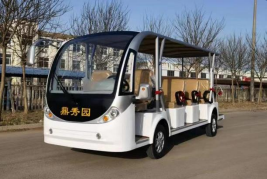 电 气 系 统电池72 伏 (单块 12 伏 6 块铅酸干电池)电 气 系 统电机德普达 4000 瓦交流电机电 气 系 统充电机智能化充电机电 气 系 统充电时间8-10 小时 (放电率为 80%)技 术 参 数充电输入电压220V技 术 参 数长*宽*高5200×1580×2080mm制动距离≤6m技 术 参 数整车装备质量1150kg额定乘员14 人技 术 参 数整车载荷2050kg最大行驶速度35km/h技 术 参 数前、后轮距1350/1370mm最大爬坡度20%技 术 参 数轴距2970mm最小转弯半径6.75m技 术 参 数最小离地间隙0.4m续驶里程70km车 身 系 统座椅第一排座椅 (1+1、皮革面料+高回弹 PU，角调器)后排三人联排座椅 (皮革面料+高回弹PU)第一排座椅 (1+1、皮革面料+高回弹 PU，角调器)后排三人联排座椅 (皮革面料+高回弹PU)第一排座椅 (1+1、皮革面料+高回弹 PU，角调器)后排三人联排座椅 (皮革面料+高回弹PU)车 身 系 统车体钢制车架＋金属铁壳钢制车架＋金属铁壳钢制车架＋金属铁壳车 身 系 统仪表液晶仪表显示 (含电压、电流、车速、里程、灯光、前后换向等信号)液晶仪表显示 (含电压、电流、车速、里程、灯光、前后换向等信号)液晶仪表显示 (含电压、电流、车速、里程、灯光、前后换向等信号)车 身 系 统后视镜手动型外后视镜手动型外后视镜手动型外后视镜车 身 系 统灯光及信号LED 组合前灯、转向灯、组合后尾灯、制动灯、电喇叭LED 组合前灯、转向灯、组合后尾灯、制动灯、电喇叭LED 组合前灯、转向灯、组合后尾灯、制动灯、电喇叭车 身 系 统音响车载 MP3 机、专业扬声器车载 MP3 机、专业扬声器车载 MP3 机、专业扬声器车 身 系 统开关启动开关、灯光及雨刮组合开关、进退档位开关启动开关、灯光及雨刮组合开关、进退档位开关启动开关、灯光及雨刮组合开关、进退档位开关车 身 系 统车架钢结构车架钢结构车架钢结构车架车 身 系 统方向盘聚氨酯发泡方向盘聚氨酯发泡方向盘聚氨酯发泡方向盘底 盘 系 统动力传动系统无极变速系统无极变速系统无极变速系统底 盘 系 统转向系统齿轮齿条式方向机齿轮齿条式方向机齿轮齿条式方向机底 盘 系 统前桥及悬挂麦弗逊式独立悬挂麦弗逊式独立悬挂麦弗逊式独立悬挂底 盘 系 统后桥及悬挂整体式后桥+高强度钢板弹簧整体式后桥+高强度钢板弹簧整体式后桥+高强度钢板弹簧底 盘 系 统制动系统前盘式、后鼓式液压制动器、双回路液压制动、驻车制动装置前盘式、后鼓式液压制动器、双回路液压制动、驻车制动装置前盘式、后鼓式液压制动器、双回路液压制动、驻车制动装置底 盘 系 统车轮真空轮胎+155R13C 真空子午胎真空轮胎+155R13C 真空子午胎真空轮胎+155R13C 真空子午胎序号名称数量单位序号名称品牌型号产地数量单价(元)总价(元)项目名称报价  (小写)泰州职业技术学院电动车采购项目合计 (大写)合计 (大写)品目单价  (元)校园警务巡逻车工程检修车观光车总价 (元)总价 (元)序号采购需求响应情况偏离情况服务承诺部分服务承诺部分服务承诺部分服务承诺部分12服务期服务期服务期服务期